Articles of Association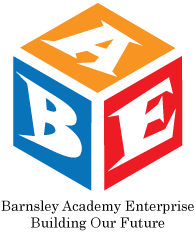 Company name: Barnsley academy enterpriseRegistered address: Barnsley academy, Farm road, Kendray, Barnsley, s70 4bj01226 284 606Company members:Hannah MarkeyJack brayJack PearsonGemma CarrLizze JacksonChelsea bodyBrandon magundaBryony HudsonLiability of members:All members will be liable for the following amounts of share capital they have contributed.Jack p: £5Hannah m: £5Lizzie j: £5Brandon m: £1Lee a: £3Chelsea a: £5Gemma c: £5Rules about meeting,weekly meeting with all departmentsBrandon to type agendaCeo chairCompany objectiveOur mission is,                        As a company we shall endeavour to provide high quality products for sale and build our international links with partner schools.As a company we aim to:Work together as a teamValue each other’s opinionAll contribute to the project Make fair decisions based on the best information availableOur objectives are:Upload the deliverable onto the website by end of NovemberTo link and communicate with a partner school before the end of DecemberResearch into products and services which may be of interest of DecemberTo produce a catalogue of products to send to our partner schoolStart up capital:The amount of start up capital will be an amount of £37.